Wahlpflichtgegenstand ETHIK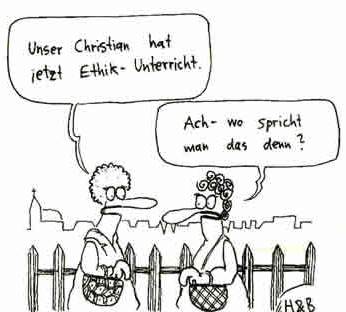 Gibt es so etwas wie ein Gewissen? Was ist „richtiges“ Handeln? Was brauche ich für mein Glück? Darf man Leben beenden, um Leid zu vermeiden? Ist es notwendig, mit der Umwelt sorgsam umzugehen? Wie prägen Medien mein Leben? Wie muss ich als Mann bzw. Frau sein? Diese und ähnliche Fragen geben einen Eindruck darüber, wie umfassend die Ethik ist. Sie gilt als Teilbereich der Philosophie und ist in vielen Lebensbereichen wiederzufinden. Vorgefertigte Antworten gibt es jedoch nicht, allerdings werden wir im Austausch mit Expert*innen, in der Reflexion und Diskussion, unterschiedliche Positionen kennenlernen. Anhand dieser Positionen könnt ihr anschließend euren eigenen Standpunkt entwickeln und überdenken. Im Fokus sollen dabei Themen stehen, die euch interessieren und die wir zu Beginn des Jahres festlegen werden. Unter anderem sind folgende Themen möglich: Medizinethik, Tierethik, Wirtschaftsethik, Medienethik, Gender und Geschlecht, Gerechtigkeit, Freiheit, etc.